		Guía de Matemática 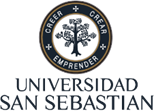                                         Quinto Básico 2020                                  “Operaciones Combinadas”Nombre: ________________________________Fecha: ______Curso: _____Para Recordar: Operación Combinada: Es una expresión numérica que contiene más de una operación matemática (+, -, x, :) con o sin paréntesis.Prioridad en las operaciones: Paréntesis, si los hay, desde el interior al exterior, de izquierda a derecha.Multiplicación o división, de izquierda a derecha.Adición o sustracción, de izquierda a derecha.ACTIVIDAD: Resuelve las siguientes operaciones combinadas (Resuelve de Izquierda a derecha).Ejemplo: 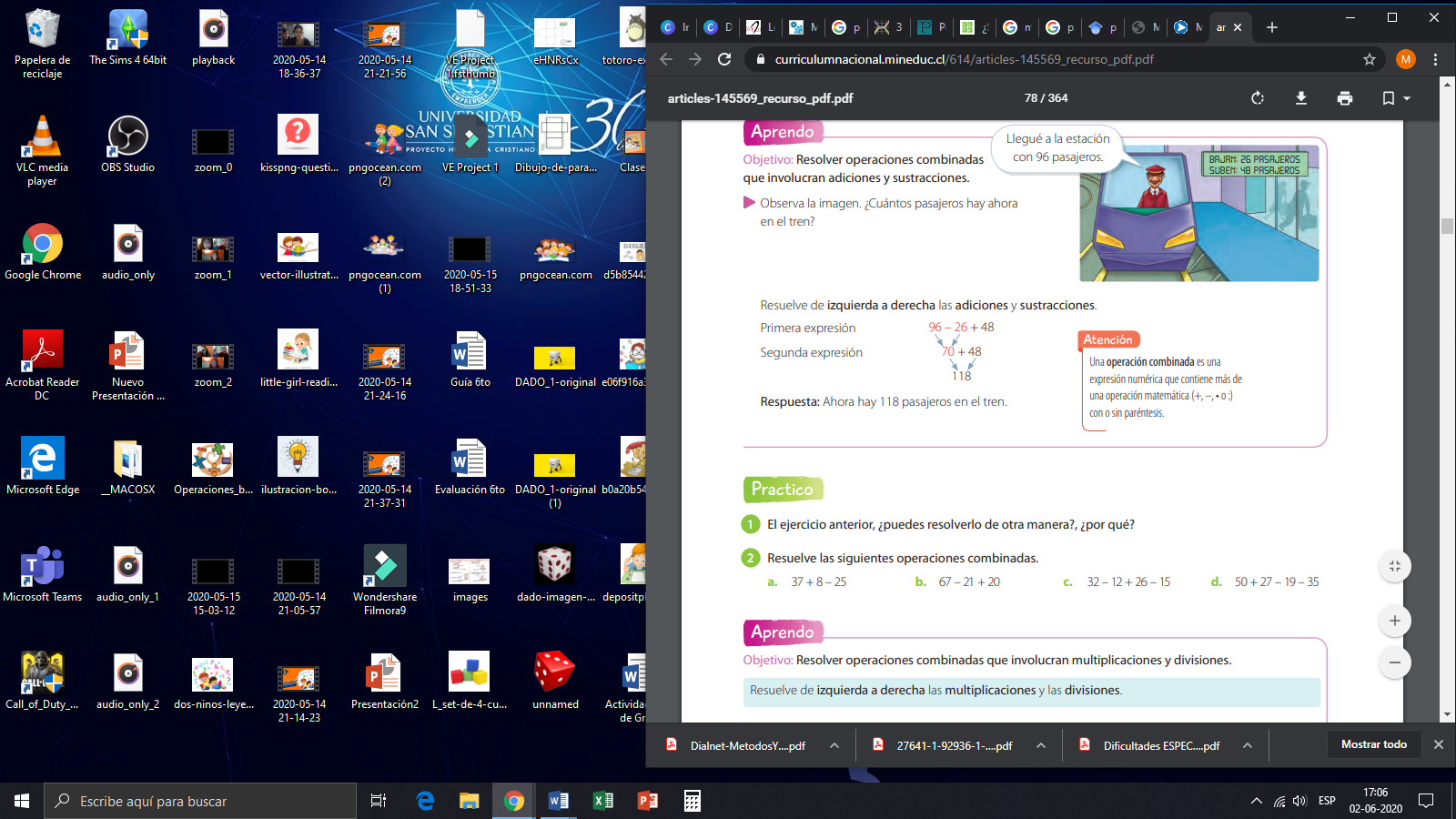 50 + 27 – 19 – 35                                b) 80 – 40 – 5 + 6 67 – 21 + 20                                        d) 12 x 20: 628 x 5: 4: 7                                          f)  63:9 x12            g)  80 x (40:5): 4                                       h) (44 - 33) x 7Resuelve los siguientes problemas que involucran operaciones combinadas. RECUERDA la prioridad de operaciones.Ejemplo: Gonzalo tiene 60 kg de nueces y 64 kg de almendras. La mezcla y los guarda en bolsas de 9 kg. Si regala 8 bolsas, ¿Cuántos kilogramos de frutos secos le quedan?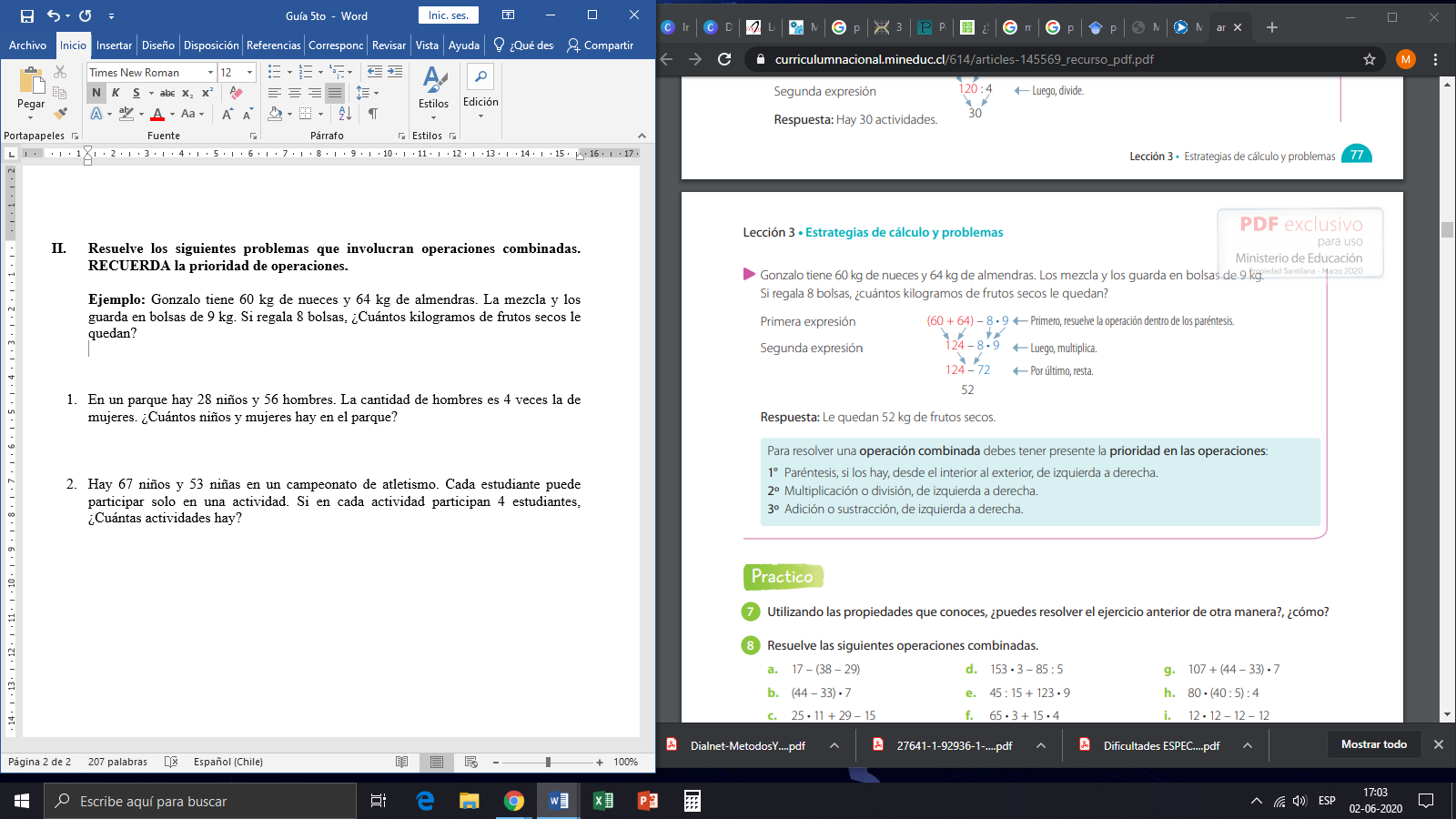 Ahora resuelve:En un parque hay 28 niños y 56 hombres. La cantidad de hombres es 4 veces la de mujeres. ¿Cuántos niños y mujeres hay en el parque?Hay 67 niños y 53 niñas en un campeonato de atletismo. Cada estudiante puede participar solo en una actividad. Si en cada actividad participan 4 estudiantes, ¿Cuántas actividades hay?